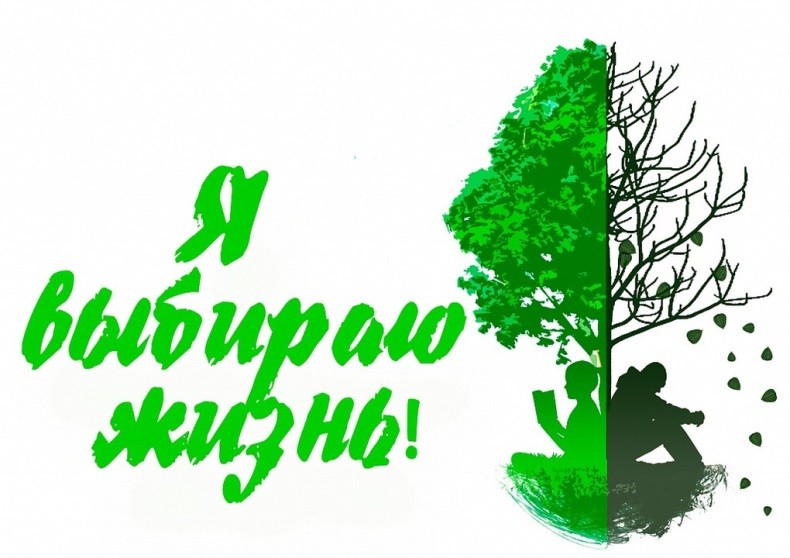 Вы уже слышали, что подростки начинают принимать наркотики:из любопытства – 45%под влиянием друзей – 43%из желания убежать от проблем – 12 %Если Вы выбираете позицию личной ответственности за своего ребенка, чтобы ребенок не стал наркоманом:Вы не ждете, когда беда постучится в дом, вы говорите с вашим ребенком на темы наркоманииВ Вашей семье ясные и справедливые правила совместной жизни, Выинтересуетесь заботами и проблемами ребенка, его внутренним миромВас волнует завышенная или заниженная самооценка вашего ребенка, его низкая устойчивость к стрессам, отсутствие нравственных ценностей, внутреннего стержня.Поэтому вы:Развиваете в ребенке навыки самостоятельного приема решений,инициативу, собственный взгляд на происходящееУчите подростка справляться с трудностями и неудачами, потому что отрицательный опыт, это тоже опытУчите ребенка видеть и понимать красоту окружающего мира, учите получать удовольствие в повседневной жизни (от природы, хорошей книги, общения с интересными людьми и т.п.)Вашему ребенку необходимо предоставить выбор самому решить никогда не прикасаться к наркотикам. Ваша роль должна быть – поддерживающая, информирующая, принимающая, а не запрещающая и не наставляющая.